CONSEJOQuincuagésima sesión ordinaria
Ginebra, 28 de octubre de 2016proyecto de orden del día revisadopreparado por la Oficina de la Unión

Descargo de responsabilidad:  el presente documento no constituye
un documento de política u orientación de la UPOV	Apertura de la sesión	Aprobación del orden del día	Informe del Vice-Presidente sobre los trabajos de la nonagésima segunda sesión del Comité Consultivo: aprobación, si procede, de las recomendaciones preparadas por dicho Comité (documento C/50/17)	Aprobación de documentos (documento C/50/15)a)	Documentos TGP:TGP/7	Elaboración de las directrices de examen (Revisión)	(documento TGP/7/5 Draft 1)TGP/8	Diseño de ensayos y técnicas utilizados en el examen de la distinción, la homogeneidad y la estabilidad (Revisión)	(documento TGP/8/3 Draft 1)TGP/0	Lista de documentos TGP y fechas de última publicación (Revisión)		(documento TGP/0/9 Draft 1)b)	Documentos de información:UPOV/INF/16	Programas informáticos para intercambio (Revisión) 	(documento UPOV/INF/16/6 Draft 1) UPOV/INF/22	Programas informáticos y equipos utilizados por los miembros de la Unión (Revisión) (documento UPOV/INF/22/3 Draft 1) UPOV/INF-EXN	Lista de documentos UPOV/INF-EXN y fechas de última publicación (Revisión) (documento UPOV/INF-EXN/9 Draft 2)	Estados financieros de 2015 (documento C/50/13)	Informe del Auditor Externo (documento C/50/14)	Atrasos en el pago de las contribuciones al 30 de septiembre de 2016 (documento C/50/11)	Informe de gestión financiera del bienio 2014 2015 (documento C/50/4) 	Informe anual del Secretario General para 2015 (documento C/50/2);  Informe sobre el rendimiento del bienio 2014-2015 (documento C/50/12);  Informe sobre las actividades realizadas en los nueve primeros meses de 2016 (documento C/50/3)	Informe sobre la marcha de la labor del Comité Administrativo y Jurídico (documento C/50/9)	Informe sobre la marcha de los trabajos del Comité Técnico, de los Grupos de Trabajo Técnico y del Grupo de Trabajo sobre Técnicas Bioquímicas y Moleculares, y Perfiles de ADN en Particular (documento C/50/10)	Calendario de reuniones para  2017 (documento C/50/8)	Elección del nuevo Presidente y del nuevo Vicepresidente	a)	del Consejo	b)	del Comité Administrativo y Jurídico	c)	del Comité Técnico	Situación en los campos legislativo, administrativo y técnico:a)	Informes de representantes de miembros y observadores (documento C/50/16)b)	Cooperación en materia de examen (documento C/50/5);  Lista de los taxones protegidos por los miembros de la Unión (documento C/50/6);  Estadísticas sobre la protección de las obtenciones vegetales para el período 2011-2015 (documento C/50/7)	Comunicado de prensa (documento C/50/18)	Aprobación de un documento en el que consten las decisiones adoptadas en la sesión	Clausura de la sesión[Fin del documento]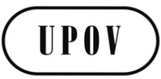 SC/50/1 Rev.2ORIGINAL:  InglésFECHA:  17 de octubre de 2016UNIÓN INTERNACIONAL PARA LA PROTECCIÓN DE LAS OBTENCIONES VEGETALESUNIÓN INTERNACIONAL PARA LA PROTECCIÓN DE LAS OBTENCIONES VEGETALESUNIÓN INTERNACIONAL PARA LA PROTECCIÓN DE LAS OBTENCIONES VEGETALESGinebraGinebraGinebra